Let’s Talk: Self-careSecondary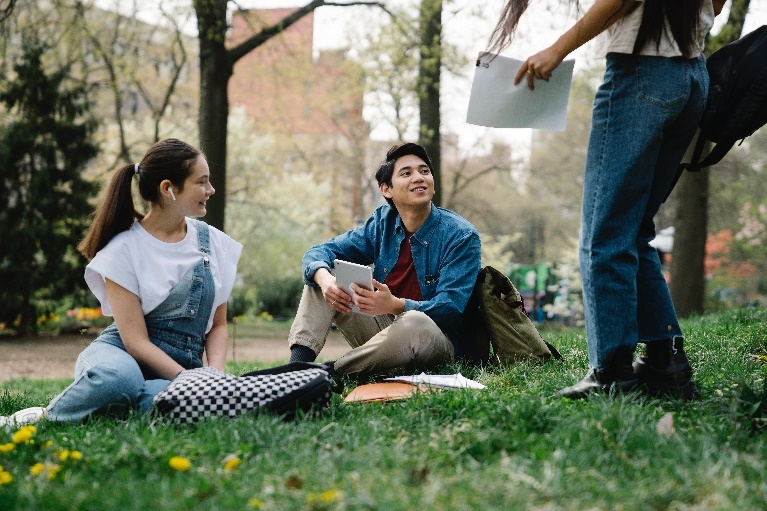 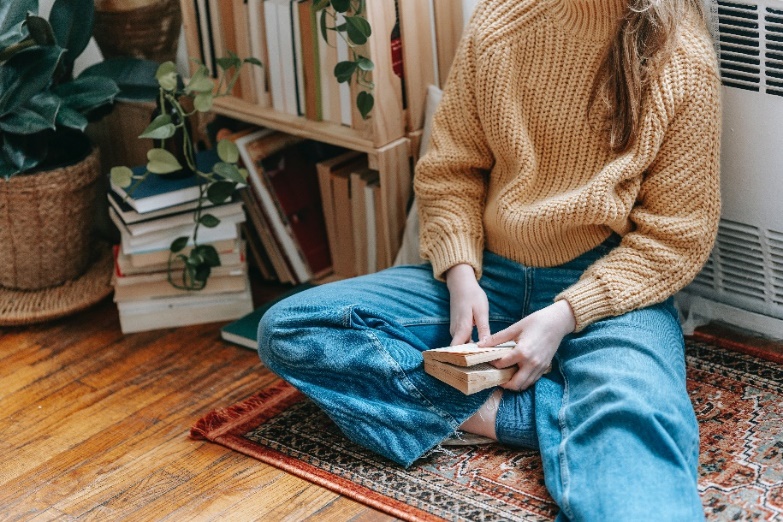 This resource is part of our self-care suite of resources and has been co-produced, with children and young people living in Essex, for children and young people. They have also been developed and quality assured by the following stakeholders:Essex Educational Psychology ServiceEssex Health WatchEssex Mental Health Support Teams (MHSTs) NELFT NHS Foundation TrustEssex Multi-schools CouncilEssex Social, Emotional and Mental Health (SEMH) strategy teamHCRG care group Child and Family Wellbeing ServiceNELFT NHS Trust Southend, Essex, and Thurrock (SET) Child, Adolescent and Mental Health Service (CAMHS)Professionals in schools and settings can access all these resources via the Essex info link SEMH portal. Children and young people (CYP), parents/carers and professionals can also access these resources via the SET CAMHS website. Our self-care content can also be accessed via SET CAMHS Instagram account: 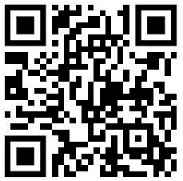 The resources are intended to be accessed by CYP independently or trusted adults use these resources with CYP through 1:1 conversation, whole school/group discussion and assemblies. Please note: some of the content within our self-care resources may be emotive for CYP. We recommend that you make use of the ‘signposting to support’ section of this document should any of the content be triggering.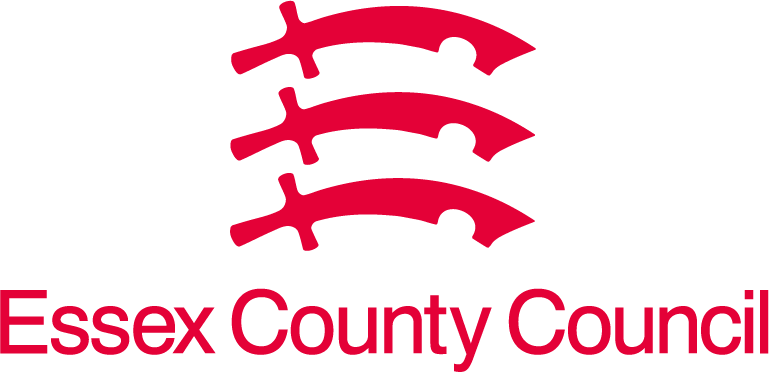 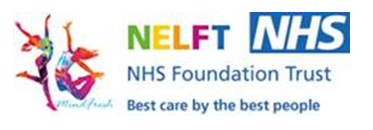 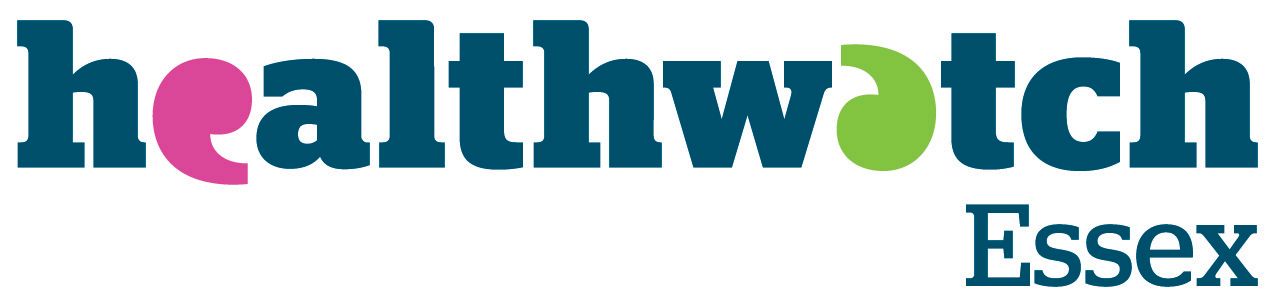 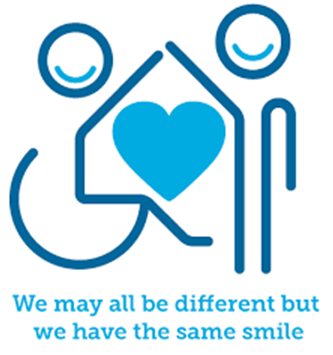 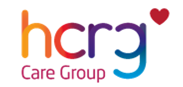 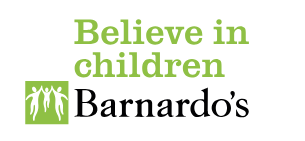 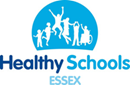 Introduction self-care is about the little things we choose to do to look after our own physical, emotional, and mental health. Self-care is personal to us and will vary from person to person. It includes trying to listen to how we are feeling and understanding what we need, even if it’s difficult, so we can take actions that support us to care for ourselves.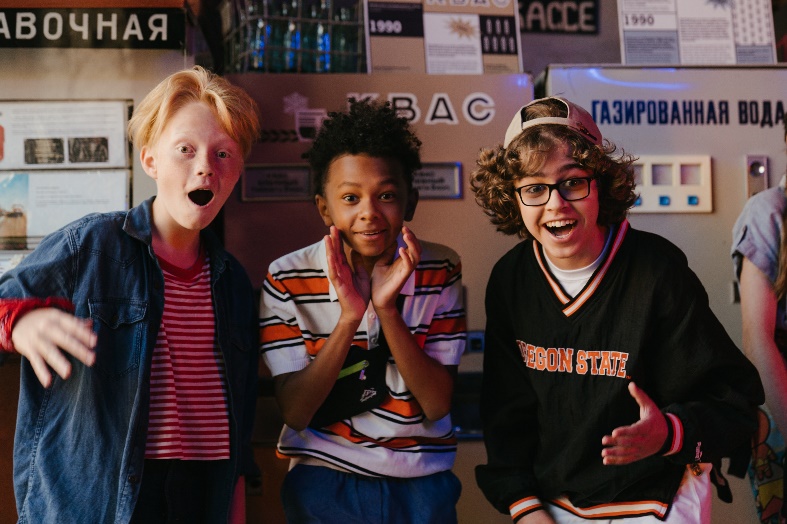 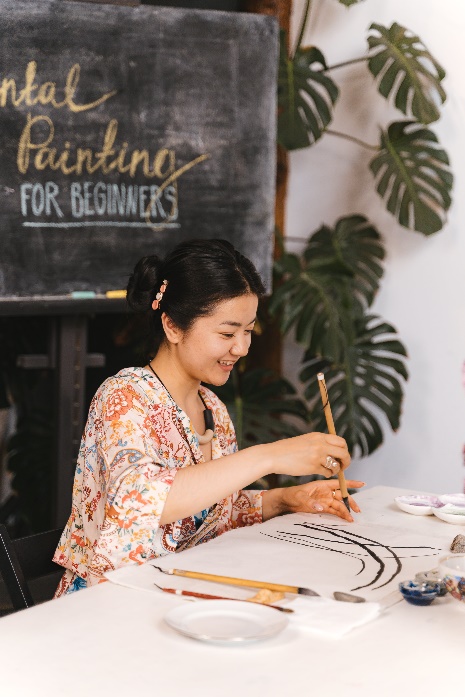 Facts Self-care is:a basic human need​personal to you​about making time​ for yourselfa way of looking after yourself and getting your own needs metSelf-care includes activities and strategies that support: your physically healthy — including hygiene, nutrition, and seeking medical care when needed. your emotional needs (including a range of feelings) manage stressors that occur in your life.promote health.prevent illness.Myth Buster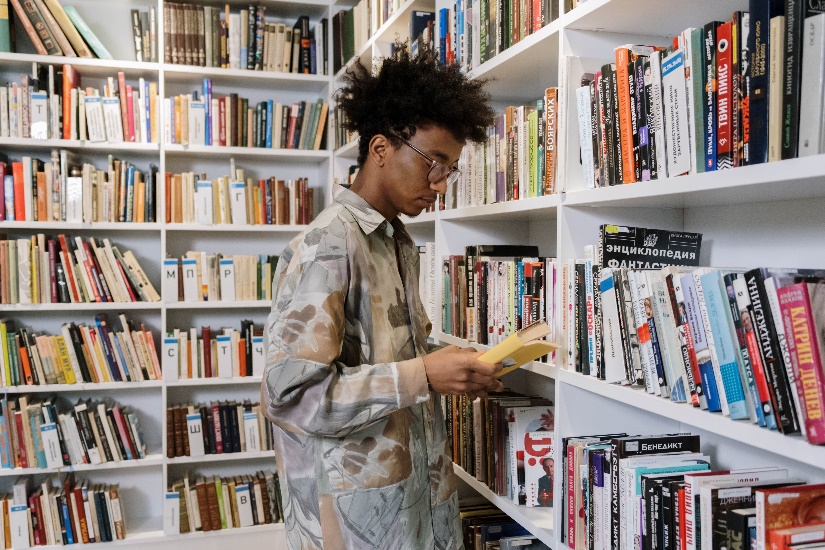 Self-care: is optional Xis selfish and indulgent Xdoing yoga and meditation Xis the same for everyone Xthe effects of self-care are only temporary Xjust for females Xit takes too much time Xis too expensive Xit must be earned X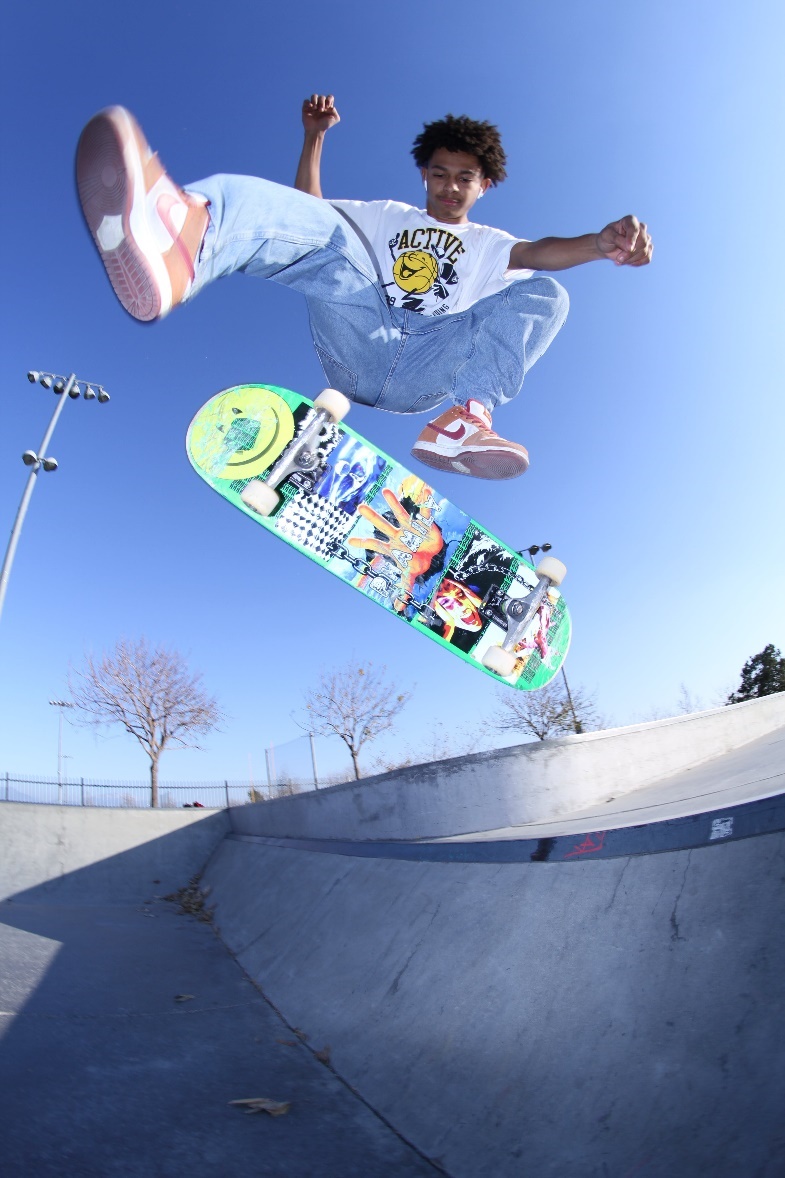 is all or nothing Xrequires resources you do not have Xothers always must come first Xit must involve others Xit cannot involve others XVideo clips Check out these videos about self-care: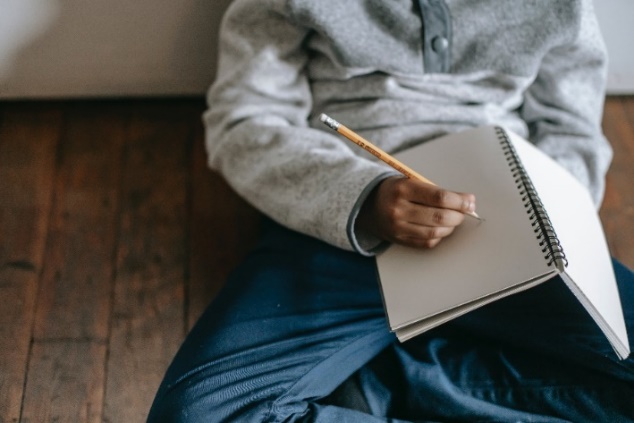 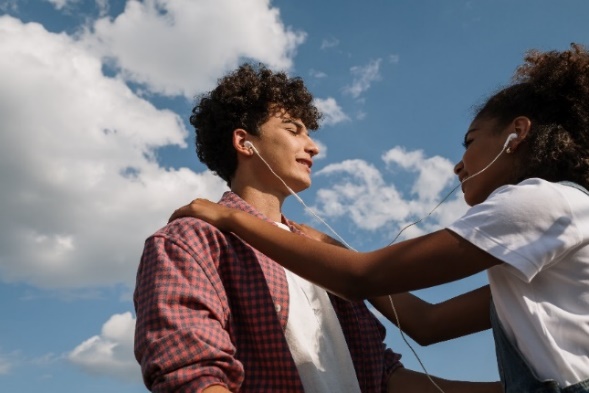 Resources 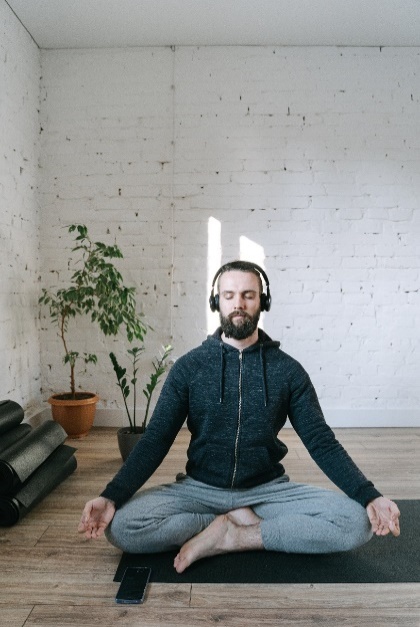 Reflective questions (Try exploring these reflective questions with a CYP)How much self-care do you feel you fit in during your week?What self-care activities do you do?What self-care activities would you like to do more of? What advice would you give a friend about self-care?Quiz of 5 questions per theme  Once you have gone through this resource with a CYP try this quiz questions with them:Can you describe what self-care is?Can you describe what self-care is not?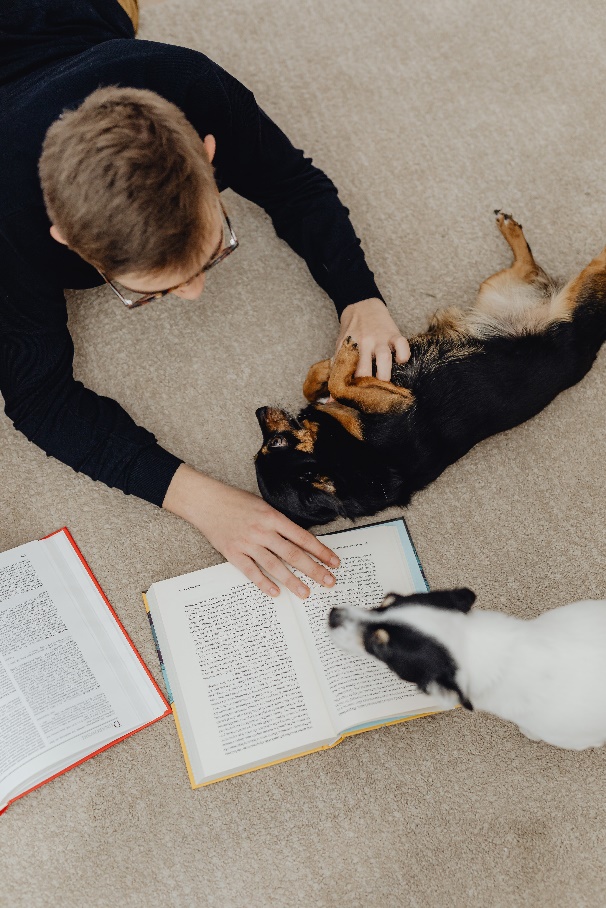 Can you list 5 self-care activities?What can self-care activities support?What is every mind matters? 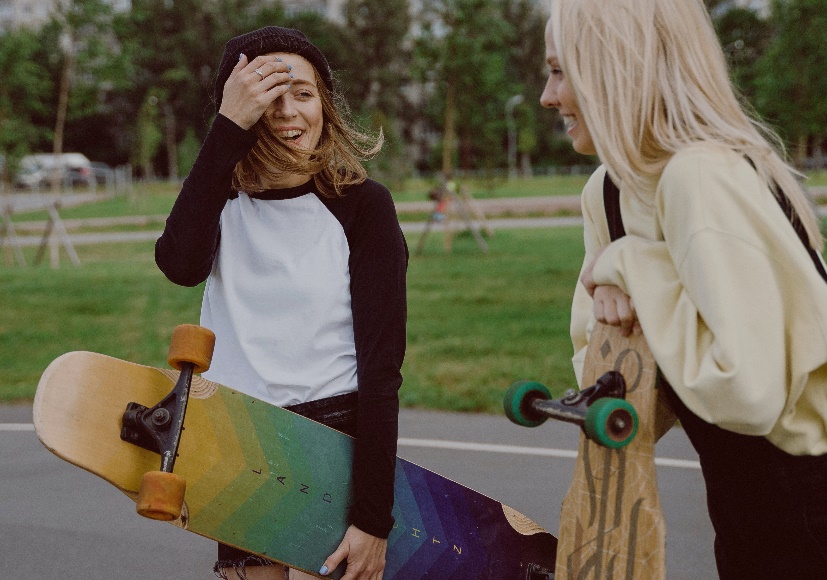 Additional ideas Other things to try: Signposting to SupportFor additional support we recommend you:Anna Freud Centre – On My MindKooth.comExplore counselling/therapyChildline 0800 1111 when contacting ChildLine what to expect? Hopeline 0800 068 41 41 offering confidential support and practical adviceText ‘SHOUT’ to 85258 for free, confidential, anonymous text support service.Share any concerns about your mental health with your GP and Understanding ConfidentialityNHS 111Southend, Essex & Thurrock Children and Adolescent Mental Health Service (SET CAMHS)Where to get urgent mental health support from: Advice from NHSSET CAMHS Instagram account  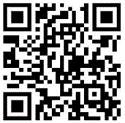 How to help a friendStart a conversation about self-care. Describe to them what it is and why it is important for your mental health. Talk to your friend about the things you do to support your self-care. Ask what your friends do to support their self-careSuggest they look at this resource for ideas and support.Recommend that they follow the SET CAMHS Instagram account: set_camhs_nhs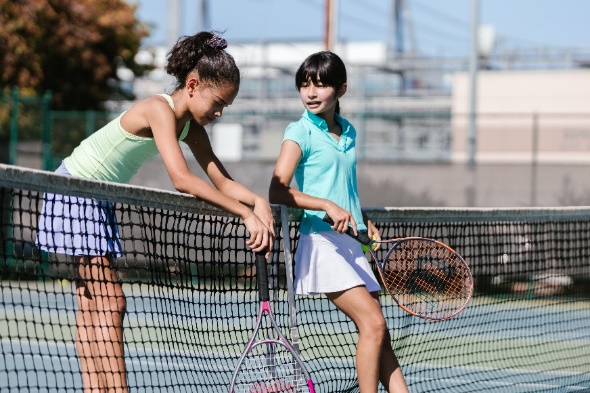 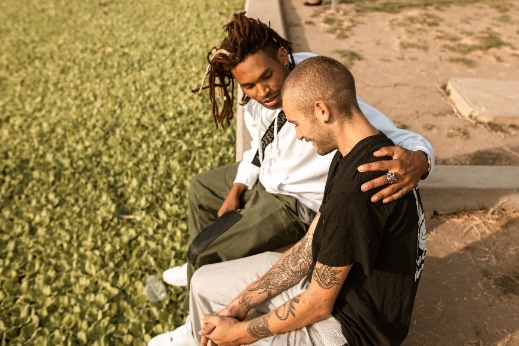 The adult box (for professionals and parent/carers to read)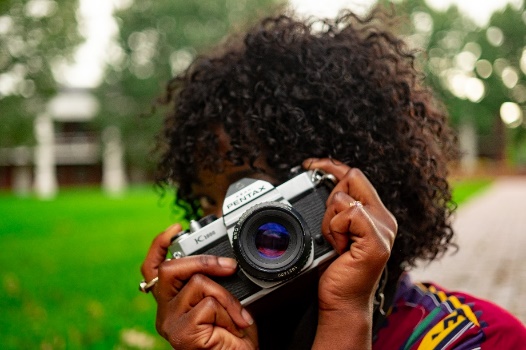 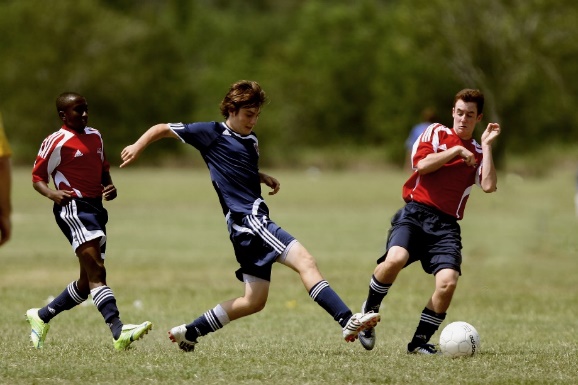 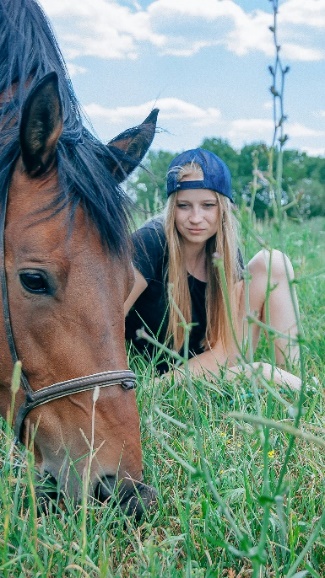 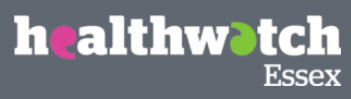 What is self-care?Video of young people describing self-careSelf-care explained Video animation describing self-careWhat does self-care really mean? Video of young people describing self-careSelf-Care: What Teens Think - YouTubeVideo of young people describe what they think about self-careHow self-care supports you recover from Stress & Trauma Video animation describing self-careSelf-care in school Video of young people describing self-care in schoolSelf-care in College Video of young people describing self-care in collegeHealthy coping strategies for young people  Video describing healthy coping strategies for young people Self-care in nature support your mental health  This video discusses ways that nature improves mental healthEvery Mind Matters Free Plan & Free Mind PlanEvery mind matters advert and a free mind planMaking a self-care plan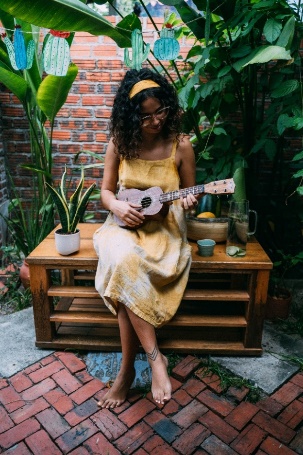 Create a self-care plan for young people in secondary school and College Self-care strategies  Explore a library of self-care activities examples to tryA self-care action planVideo clip talking about making a self-care plan Young Minds self-careA guide for young people about self-careSelf-care ToolkitTools and ideas to support children and young people to explore and start creating their own self-care toolkitMood Journal Describing the use of a mood journalMindfulness CalendarOffering a range of daily 5-minute mindfulness activities to tryHow to talk to your teens about self-careBlog that shares top tips about talking to teens about self-care.Modelling self-care as a supporting adultIt is important to model self-care to young people. This resource is for teaching staff exploring the building blocks of good mental health and wellbeing. Secondary student self-care bookletA range of self-care activities which are printable to use with young people. Self-care form time activities A series of activities for Key Stage 3 and 4, introducing them to a range of self-care techniques.Bank of self-care ideas for students250 self-care ideas that you can add to your routineLooking after yourself as a parent/carerYoung minds offer advice about supporting yourself whilst support a child/young person’s mental health. This link includes parents A-Z mental health guide, how to talk to your child about mental health, getting help for your child, how to set up a parent support group, parent helpline and webchat and a parent blog. 